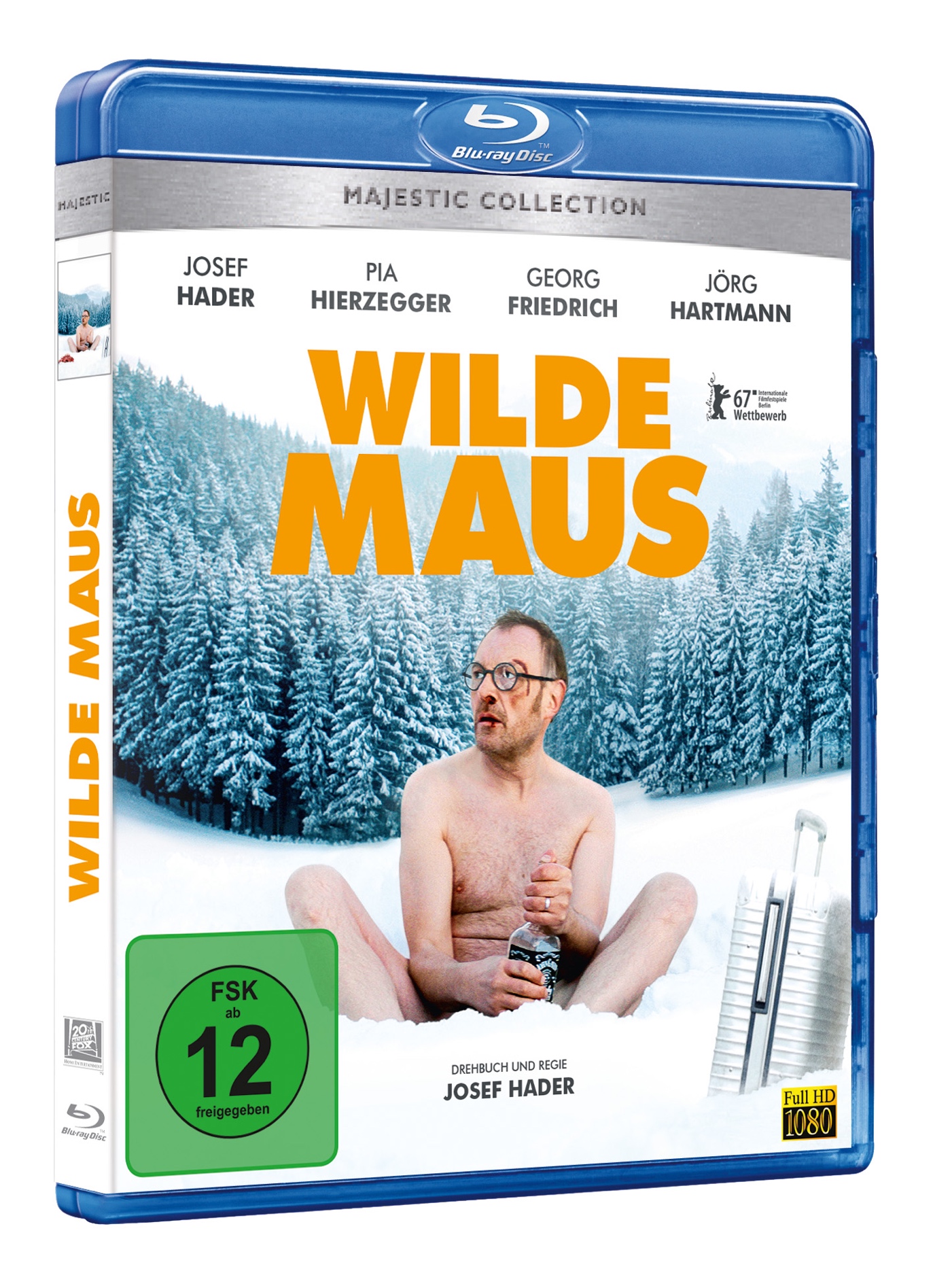 AB 25. AUGUST ALS EST / AB 1. SEPTEMBER ALS VIDEO ON DEMANDAB 7. SEPTEMBER AUF BLU-RAY & DVDMAJESTIC HOME ENTERTAINMENT – FACT SHEETFact Sheet WILDE MAUSInhaltKönige werden zuvorkommend behandelt! Das ist zumindest Georgs (Josef Hader) Ansicht, der seit Jahrzehnten als etablierter Musikkritiker für eine Wiener Zeitung schreibt. Doch dann wird er überraschend von seinem Chefredakteur (Jörg Hartmann) gekündigt: Sparmaßnahmen. Seiner jüngeren Frau Johanna (Pia Hierzegger), deren Gedanken nur um ihren nächsten Eisprung und das Kinderkriegen kreisen, verheimlicht er den Rausschmiss und sinnt auf Rache. Dabei steht ihm sein ehemaliger Mitschüler Erich (Georg Friedrich) zur Seite, dem Georg in seiner neu gewonnenen Freizeit hilft, eine marode Achterbahn im Wiener Prater wieder in Gang zu setzen. Georgs nächtliche Rachefeldzüge gegen seinen ehemaligen Chef beginnen als kleine Sachbeschädigungen und steigern sich, zu immer größer werdendem Terror. Schnell gerät sein bürgerliches Leben völlig aus dem Ruder... Key FactsJosef Hader liefert einen Wettlauf in den Wahnsinn – eine pointierte und pechschwarze Tragikomödie über neurotische Stadtmenschen und die Liebe in Zeiten unendlicher Freiheit.Ob als Kabarettist oder Schauspieler, als lakonischer Ermittler Simon Brenner oder legendärer Schriftsteller Stefan Zweig: Josef Hader hat viele Gesichter und begeistert mit jedem neuen Projekt.Bei seinem Regiedebüt WILDE MAUS glänzt Kabarettist Josef Hader als Regisseur, Drehbuchautor und als Hauptdarsteller des rachsüchtigen Musikjournalisten Georg.An seiner Seite spielen Pia Hierzegger (WAS HAT UNS BLOSS SO RUNIERT, DER KNOCHENMANN), Grimme-Preisträger Jörg Hartmann (SEIN LETZTES RENNEN, „Tatort“, „Weissensee“), Georg Friedrich (WILD, STEREO, SOMMER IN ORANGE), Denis Moschitto (ALMANYA, RUBBELDIKATZ) sowie Nora Waldstätten (PERSONAL SHOPPER, DAS EWIGE LEBEN).Über 500.000 Kinobesucher in Deutschland und Österreich„Selten war die Tragik des Scheiterns so lustig!" (TV Spielfilm)„Eine Liebeserklärung an die Abgründe, die in jedem von uns schlummern.“ (Tagesthemen)Pressestimmen „Unvergesslich. Ein sauguter Film!“ (Tagesspiegel)Eine tragikomische Satire über die Wut eines Wohlstandsbürgers." (Cinema)„Was gelingt Josef Hader eigentlich nicht? Garniert mit schrulligen Figuren und lakonischem Humor und so kurzweilig wie eine Achterbahnfahrt im Prater.“ (Stern)„Eine sehr schöne Gesellschaftssatire. Schwarzer Humor, viel Lachen, viel Weinen – sehr, sehr unterhaltsam.“ (rbb aktuell)„Er ist der Thermomix des Komischen. Josef Hader beherrscht diese Genre so grandios wie kaum ein anderer. Famose Figuren, starke Situationskomik samt funkelnder Dialoge. Hier stimmen nicht nur sämtliche Pointen, sondern einfach alles: Gut. Besser. Hader!“ (Programmkino.de)„Skurril und frech, scharfe Dialoge und grandiose Szenen. Schräg, schräger, Hader!“ (Berliner Kurier)„Ein amüsantes und intelligentes Regiedebüt mit scharfzüngigen Dialogen. Eine wilde Achterbahnfahrt zwischen Komik und Verzweiflung." (3sat Kulturzeit)„Eine böse, teils groteske Komödie voller Bitterkeit und scharfer Dialoge. Ein herrlich fieser Hader-Film.“ (BR kinokino)„Irre witziges, bissiges Regiedebüt.“ (TV Movie)„Österreichs Star-Kabarettist Josef Hader spielt wieder grantig-stoisch auf und führt sogar Regie. Auch das kann er richtig gut.“ (Donna)„Eine böse und lustige Reise in den Irrsinn! Die elegante, konsequente, Genre mixende Gesellschaftsgroteske lässt einen über den eigenen Narzissmus lachen.“ (Die Welt)„Eine haarsträubende und befreiend komische Achterbahnfahrt.“ (SPIEGEL online)Kinoverleih:	Majestic Filmverleih GmbHKinostart:	9. März 2017Kinobesucher:	über 500.000 in Deutschland und ÖsterreichRegie:	Josef HaderProduktion:	Wega Film ProduktionHome Entertainment Start (Deutschland)Electronic Sell-through:	25. August 2017Video on Demand:	1. September 2017Blu-ray/DVD Rental/Retail: 	7. September 2017	DVD	Single Disc	EAN:		4010232070753		Artikel Nr:	8283908DE	Blu-ray	Clear Blue BD Box	EAN		4010232070760	Artikel Nr:	8283999DE	Konfigurationen	Ton		Deutsch + österreichische Originalfassung | Dolby Digital 5.1		(auf Blu-ray: DTS Master Audio)		inkl. Hörfilm für SehbeeinträchtigteBild		1:2,35		(auf Blu-ray: 1080p/24)Untertitel	Untertitel für HörgeschädigteLaufzeit		Hauptfilm: 99 Minuten		Bonusmaterial: ca. 57 MinutenFSK		freigegeben ab 12 JahrenInhalt Blu-ray/DVD:HauptfilmMaking-ofGespräch mit Josef Hader und Bilderbuch-Sänger Maurice ErnstWeltpremiere auf der BerlinaleOuttakesPromo-Clipsnicht verwendete SzenenTrailer